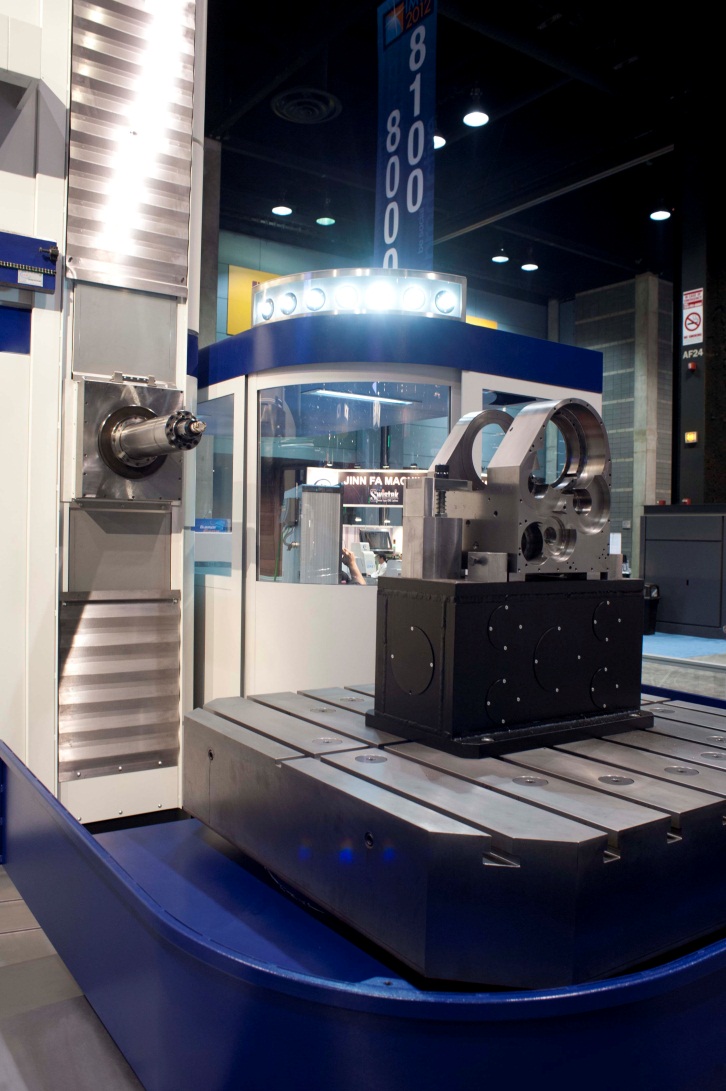 Inhalt1.	SCHIESS GmbH – Das Unternehmen	32.	Highlights der Maschine	33.	Grundmaschine	44.	Allgemeines	85.	Zusatzausrüstungen	96.	Dokumentation	117.	Fundament	118.	Dienstleistungen	129.	Preise	1410.	Lieferbedingungen	15Unter Zugrundelegung der "VDMA-Bedingungen für die Lieferung von Maschinen für Inlandsgeschäfte“ i. d. F. von August 2012 bieten wir freibleibend an:SCHIESS GmbH - Das Unternehmen1866 in Düsseldorf durch den späteren VDW-Gründungsvater und Magdeburger Ingenieur Ernst Schiess ins Leben gerufen, entwickelte sich SCHIESS schnell zu einem der größten deutschen Hersteller für Werkzeugmaschinen mit mehreren Werken und nahezu 2000 Mitarbeitern. Der Unternehmensname steht seitdem für höchste Produktqualität, Präzision und Effizienz im Großmaschinenbau.1991 erfolgte die Fusion der SCHIESS AG mit der Werkzeugmaschinenfabrik Aschersleben GmbH (WEMA), die bereits 1857 im gleichnamigen Ort als Maschinenbauanstalt gegründet worden war. Zum Portfolio gehören heute sowohl große vertikale und horizontale Bearbeitungszentren als auch mittlere, hoch komplexe und kompakte CNC-Maschinen, der Service auf dem Gebiet kompletter Modernisierungen sowie eine gut strukturierte Lohnfertigung.Heute kann SCHIESS auf über 150 Jahre Erfahrung im Großwerkzeugmaschinenbau zurückgreifen. Seinen hervorragenden Ruf verdankt das Unternehmen der Tatsache, dass ein Großteil der bewährten Maschinen seit Jahrzehnten europa- und weltweit erfolgreich im Einsatz ist.Seit 2004 ist die SCHIESS GmbH eine 100%ige Tochter der größten chinesischen Werkzeugmaschinenbau-Holding Chinas, der Shenyang Machine Tool Co. Ltd.Die kontinuierlichen Investitionen dieses finanzstarken Partners in den Standort Aschersleben und die dortige Entwicklungsarbeit sorgen dafür, dass die SCHIESS GmbH mit leistungsstarken und innovativen Produkten auch künftig an der Spitze des Wettbewerbs steht.Highlights der MaschineKomplette Gussausführung der GestellbaugruppenGute Dämpfungseigenschaften und thermische StabilitätHohes Drehmoment an der HauptspindelHohes SpanvolumenAlle Messsysteme absolut und direktKein Referenzieren erforderlichLastoptimierte Anordnung der Antriebssysteme und der FührungenStabile AchsbewegungenHochwertige Linearführungen in allen AchsenHohe Präzision durch spielfreie FührungenModernste Unterstützungssoftware für vorbeugende Wartung und InstandhaltungGeringer WartungsaufwandGrundmaschineTechnische DatenVerfahrwegeZ-Achse	Ständerverstellung, horizontal	1.600	mmY-Achse	Supportverstellung, vertikal	2.500	mmW-Achse	Bohrspindel, horizontal	1.000	mmX-Achse	Tischverstellung, horizontal	3.000	mmB-Achse	Tischrundverstellung, stufenlos	360	GradDreh- und Verschiebetisch Größe 25Aufspannfläche	1.800x2.000	mmUmlaufdurchmesser	2.500	mm8x T-Nuten	28H12	mm2x T-Nuten als Richtnuten	28H8	mm1x Richtnut in Tischmitte quer zu den T-Nuten	28H8	mmNutenabstand	200	mmZentrierbohrung	210H7	mmMax. Tischbelastung	25	tBohrspindel/HauptantriebAußendurchmesser Bohrspindel	155	mmAntriebsleistung S1 (100 % ED)	51	kWMax. Spindeldrehzahl	3.000	min-1Max. Drehmoment	3.600	NmGetriebestufen	2Werkzeugaufnahme DIN 69871, Form AD	SK50Kleister Eintauchdurchmesser	160	mmVorschubantriebeVorschubkraft  X-, Y-, Z-, W-Achse	25.000	NVorschub- und Haltemoment B-Achse	25.000	NmVorschub / Eilgang X-, Y-, Z-, W-Achse	10	m/minVorschub / Eilgang B-Achse	0 – 3	min-1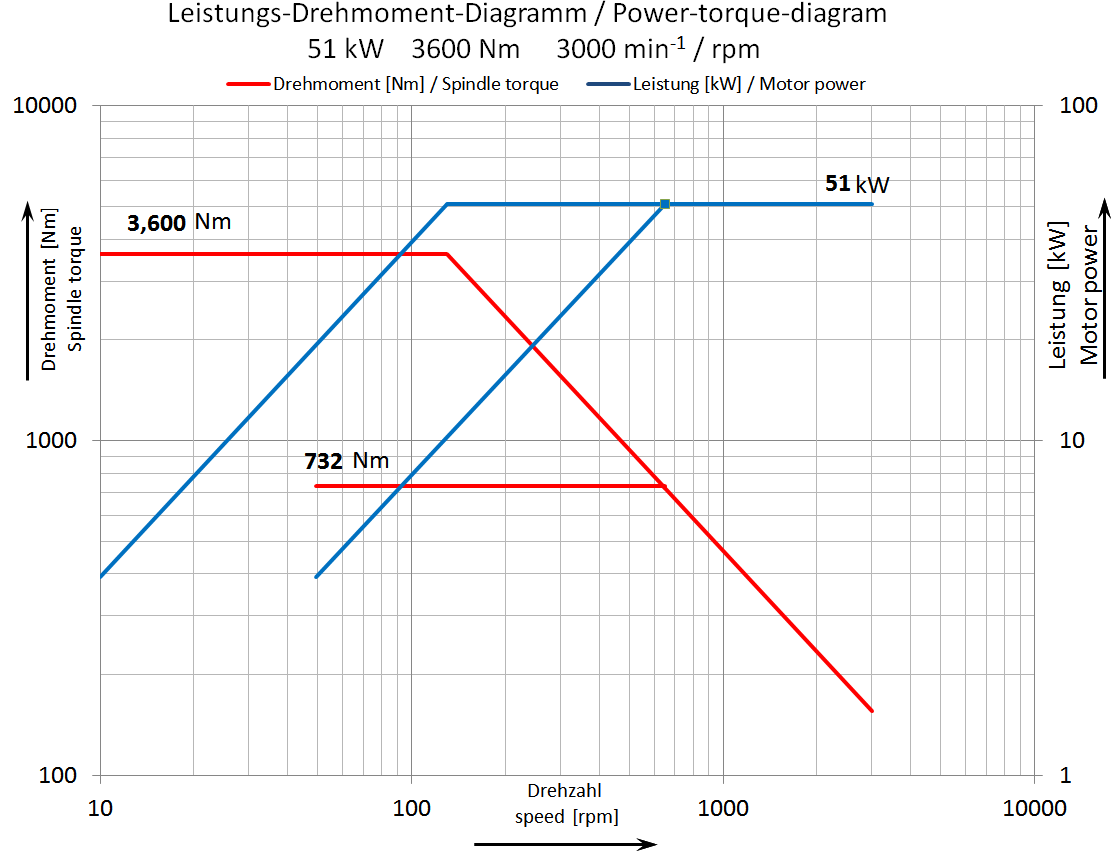 Grundmaschine MechanikStänderbettGussausführung GJS400Lastoptimierte Anordnung der Führungsbahnen in der Z-AchseLinearführungen Größe 65Absolutes direktes MesssystemAntrieb über Servomotor, Kugelgewindespindel mit vorgespannter MutterStahlteleskopabdeckungen, für Rüstzwecke ist das erste Segment zum Tisch hin verstärkt und begehbarAufstellung mittels FixatorenMaschinenständerGussausführung GJL250Lastoptimierte Anordnung der Führungsbahnen in der Y-AchseLinearführungen Größe 65Ausführung ohne GewichtsausgleichAntrieb über Servomotor mit Bremse, Kugelgewindespindel mit vorgespannter MutterElektrisch öffnende Bremse direkt an der KugelgewindespindelMechanische Sicherung (Fangmutter) in der Y-Achse als AbsturzsicherungKompletteinhausung mit Lamellenabdeckungen der Führungsbahnen im vorderen BereichSpindelkasten / BohrspindelSpindelkasten in Gussausführung GJS600Bohrspindel gehärtet und geschliffenPräzisionslagerung der Hohlspindel, vorgespannt und spielfrei, über eineO-Anordnung mit Fett-SchmierungAbsolutes direktes Messsystem in der W-AchseVorschubantrieb über Servomotor, Kugelgewindespindel mit vorgespannter MutterLinearführung im hinteren Bereich zur BohrspindelunterstützungHauptantrieb über 2-Stufen-SchaltgetriebeWerkzeugspannung (selbsthemmendes Keilsystem), hydraulisch gelöstTischbettGussausführung GJL250Lastoptimierte Anordnung der Führungsbahnen in der X-AchseLinearführungen Größe 65Absolutes direktes MesssystemAntrieb über Servomotor, Getriebe, Kugelgewindespindel mit vorgespannter Mutter an lastoptimierter PositionStahlteleskopabdeckungenAufstellung mittels FixatorenTischbettschlittenGussausführung GJSB-Achs-Lagerung über YRT-LagerAntrieb der B-Achse über zwei Servomotore, elektrisch verspannte Doppelritzel und ZahnkranzWasserfang begehbarTischplatteGussausführung GJL250Drehtischpositionierung über absolutes rotatorisches MesssystemHochgenaue Positionierung und Halten der B-Achse im Lageregelkreis während der Bearbeitung, keine Klemmung erforderlichHydraulik / KühlerÖl-Luft-Kühler am StänderHydraulik am SpindelkastenGrundmaschine ElektrikDie elektrische Ausrüstung der Maschine ist in Übereinstimmung mit den IEC-Regeln 204.1 (entsprechend VDE 0113) konstruiert.Die Elektroausrüstung der Maschine beinhaltet die Schaltschränke inklusive  integriertem Klimagerät und allen für die Funktionen erforderlichen Komponenten, die Verbindungskabel vom Schaltschrank zur Maschine sowie die komplette Installation an der Maschine. Die Kabel sind entsprechend dem Prinzip Quelle-Ziel gekennzeichnet.Die Betriebsstunden werden über die NC erfasst.Eine in zwei Stufen schaltbare LED-Arbeitsraumbeleuchtung am Ständer ist standardmäßig vorhanden.Als Antriebsmotore werden SIEMENS AC Servomotore verwendet, die bei Überlast automatisch abschalten. Die Antriebsregler befinden sich im Schaltschrank.Als CNC-Steuerungssystem wird die SINUMERIK 840D sl verwendet. Die CNC-Steuerung ist mit allen für das Betreiben der Maschine erforderlichen Optionen ausgerüstet.Zusätzliche NC-Funktionen, die über den hier angebotenen bzw. beschriebenen Umfang hinausgehen, sind als Option verfügbar.Spannung, AC, 3 Phasen	400	V	+/-10%Frequenz	50	HzSteuerspannung DC	24	VGesamtanschlussleistung, ca.	125	kVANetztyp	TN-CCNC Steuerung SINMUERIK 840D slFunktionalität der Steuerung in der GrundausführungDie Steuerung enthält die für die Realisierung der Maschinenkonfiguration notwendigen Hard- und Softwarekomponenten.Dieses beinhaltet die Auslegung fürNotwendige Achsanzahl / SpindelnAuslegung der Anpasssteuerung (PLC) entsprechend der benötigten Ein- und Ausgänge und des benötigten SpeicherbereichesSteuerungsartMehrprozessorsteuerung für die Bereiche:Kommunikation Anzeige / Bedienung / DatenübertragungNC-FunktionalitätPLC Funktionalität auf Basis STEP 7HardwarekomponentenMaschinenbedientafelBedientafel SINUMERIK OP 015A mit TFT-Farb-Display 15,1"PCU50.5-B-C / 1,86 GHz / 4 GByte / Operate mit Windows7Maschinensteuertafel SINUMERIK MCP 483C PN,Breite 19" mit mechanischen TastenMaschinenspezifische TastenFestplatte  80 GByteBaugruppen im SchaltschrankDigitales Umrichtersystem SINAMICS S120NCU Baugruppe mit NC, PLC und KommunikationsaufgabenSafety IntegratedCNC-FunktionalitätAnzeigenBildschirmanzeigenBetriebsanzeigen im KlartextMaschinensteuertafel- und kundenspezifische Tasten mit LEDAnzeigesprache DeutschBedienungAufteilung in BedienbereicheBedienunterstützung über 8 horizontale und 8 vertikale SoftkeysKomfortable Editiermöglichkeiten mit integriertem TexteditorGrafikbilder und Bedienfolgen projektierbarAnpassung an maschinenspezifische BedienabläufeVersorgung von frei programmierbaren ZyklenUnterstützung der TeileprogrammeingabeNC-ProgrammierungProgrammiersprache (DIN 66025 und Hochspracheerweiterung)Teileprogrammverwaltung (Programmname 23 alphanumerische Zeichen)16 Unterprogrammebenen und 2 Interrupt-RoutinenHochspracheelementeSpeicherausbau CNC Anwenderprogrammspeicher3 MBDatenverkehrSchnittstellen an PCU2x Ethernet4x USB 2.0 (1x an Frontseite, 3x im Gehäuse der Bedientafel)1x COM1 (RS232C)Datenein- / Ausgabe über NC-Tastatur und SoftkeysHaupt- und UnterprogrammeWZ-KorrekturenNullpunktverschiebungenR-ParameterMaschinendatenSettingdatenBearbeitungszyklen (Siemens-Standard)BohrenFräsenDiagnosesystem SCHIESS HelpDas Diagnosesystem SCHIESS Help besteht aus HTML-Dateien, die alle PLC-Alarme genau beschreiben. Diese Hilfen sind über Taster in der PCU50 erreichbar.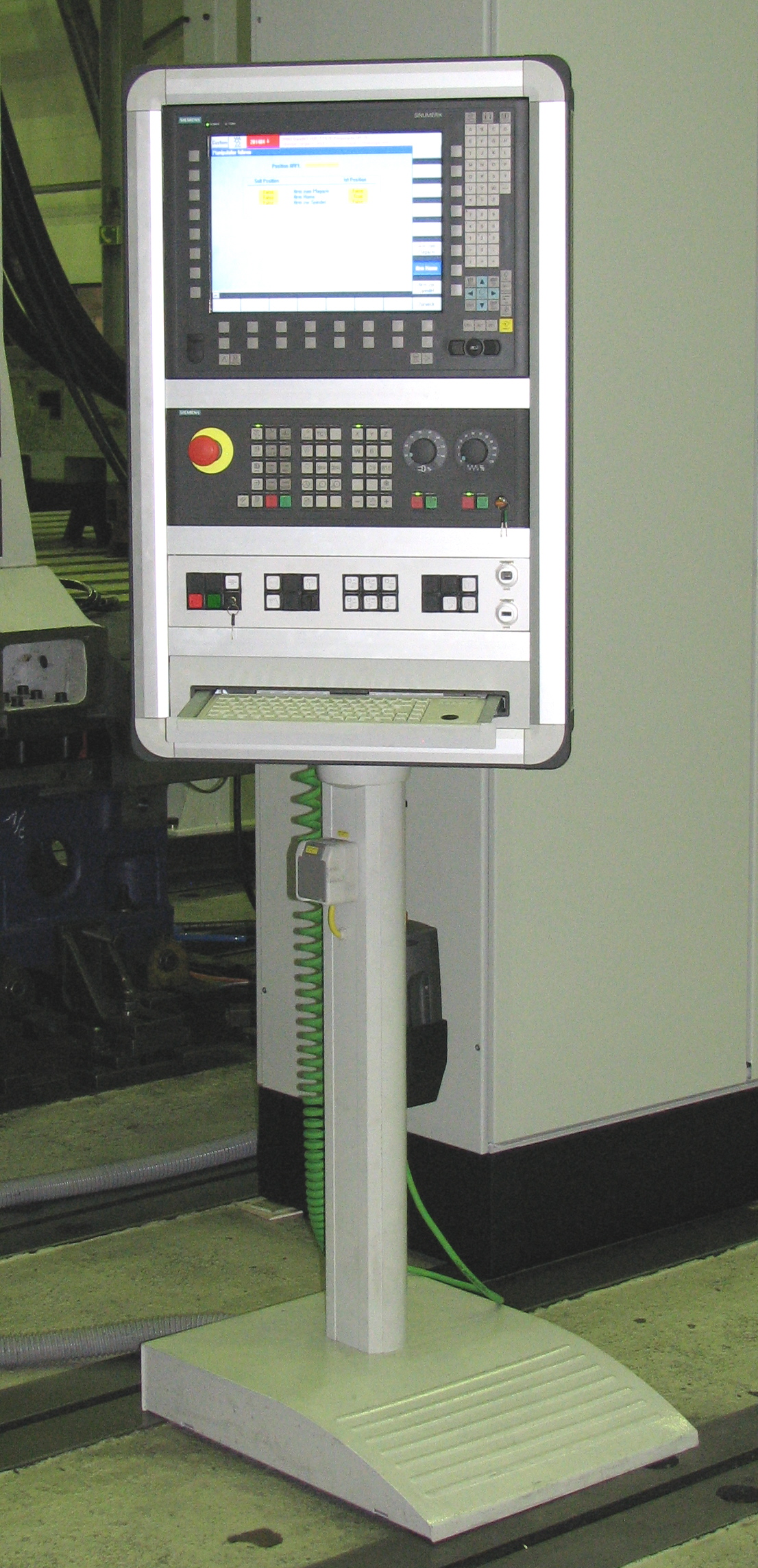 Die Hilfsdateien sind so gestaltet, dass für jeden Alarm die Fehlermeldung an sich, deren Ursachen und Ort des Entstehens als auch notwendige Aktionen zur Abhilfe dargestellt werden.Bedienung der MaschineRechts neben dem Ständer befindet sich der Bedienstelle.Die Bedienung der Maschine erfolgt mittels auf einer Säule stehenden und schwenkbaren Bedientafel, die das NC-Bedienfeld mit Bildschirm sowie maschinenspezifische Bedienelemente enthält.ArbeitsraumschutzUm den Bedingungen des Gesundheits- und Arbeitsschutzes zu entsprechen, ist die Maschine mit einem Arbeitsraumschutz versehen.Die Maschine ist mit einer Sicherheitseinrichtung um den kompletten Arbeitsbereich, bestehend aus einem Metallgitterzaun / Blechwand / Plexiglas mit Höhe 1,40 m, Metallwänden mit Sichtscheiben im Bereich des Bedienstandes mit Höhe 2,1 m einschließlich sicherheitsverriegelter Türen ausgestattet.AllgemeinesDie Farbgebung der Maschine erfolgt in Strukturlack (seidenmatt Z421)	Folgende RAL-Farbtöne werden in der Standardausführung angewandt:Nachtblau	RAL5022	-	für Betten, Schlitten, TischplatteLichtgrau	RAL7035	-	für Ständer, Schaltschränke,			Hydraulikaggregat, Kühler,			KühlmitteleinrichtungSignalgelb	RAL1003	-	für mechanische Gefahrenstellen und			SicherheitseinrichtungenTiefschwarz	RAL9005	-	für Treppen, Podeste, Geländer,			Betätigungs- und StellelementeMaschinenbeschriftungDie Ausführung der Maschine erfüllt die Anforderungen der Maschinenrichtlinie 2006/42/EG und entspricht DIN EN 60204 sowie VDE 0113 und 0160.Andere als im Angebot angegebene kundenspezifische Liefer- und Ausrüstungsbedingungen sind im Angebot nicht berücksichtigt.Falls Sonderwerkzeuge für die Montage/Inbetriebnahme und den Service erforderlich sind, gehören diese zum Lieferumfang.Für die Durchführung der Inbetriebnahme und Endabnahme, sowie hinsichtlich eines funktionsfähigen Betriebszustandes sind die Vorschriften der Betriebsbedingungen einzuhalten.Alle im Angebot dargestellten Bilder sind Prinzipdarstellungen und nicht zwangsweise mit der angebotenen Lösung identisch.ZusatzausrüstungenAutomatischer Werkzeugwechsel mit 40 PlätzenDer automatische Werkzeugwechsler besteht aus einem Kettenmagazin, welches vertikal am Ständer montiert ist.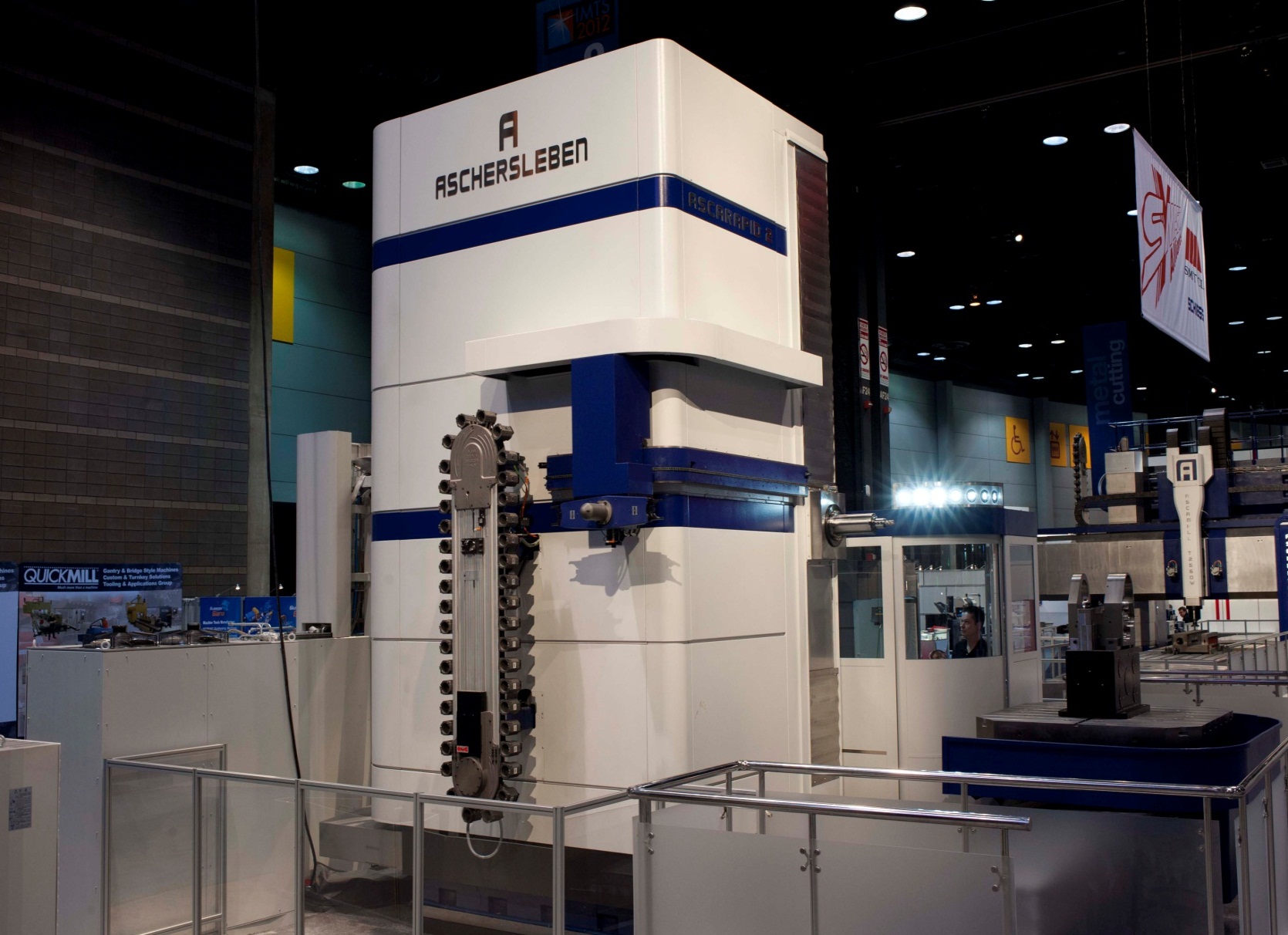 Ein verfahrbarer Manipulator mit Doppelarmgreifer realisiert die Entnahme und Ablage von Fräs- und Bohrwerkzeugen aus bzw. in das Kettenmagazin.	Die Werkzeugkorrekturanwahl erfolgt über D-Nummern ohne T-Zuordnung (flache D-Nummern). Die programmierten Werkzeuge (T-Nummer) entsprechen der Platznummer im Magazin.Das Be- / Entladen von Werkzeugen in den Speicher erfolgt manuell.Anzahl der Werkzeuge	40	StückSK50 nach DIN69871, Form ADMax. Werkzeugdurchmesser	125	mm(bei voller Belegung)Max. Werkzeugdurchmesser	250	mm(bei freien Nebenplätzen)Max. Werkzeuglänge	400	mmMax. Kippmoment	60	NmMax. Werkzeuggewicht, einzeln	25	kgMax. Zuladung der Kette	1.000	kgSpänefördererZwischen Ständerbett und Tisch ist ein Späneförderer in X-Richtung angeordnet. Die anfallenden Späne als auch das rückfließende Kühlmittel werden im Arbeitsraum aufgefangen und über Leitbleche in den Späneförderer geleitet. Über ein 60 Grad geneigtes Steigteil erfolgt der Späneabwurf in einen Spänebehälter außerhalb des Arbeitsraumschutzes mit einer Abwurfhöhe von ca. 850 mm über Flur.Der Förderer ist ein Scharnierbandförderer und in Breite und Fassungsvermögen den Leistungsdaten der Maschinenkonfiguration angepasst.Zur Beachtung:Der Spänebehälter ist nicht im Lieferumfang enthalten.Kühlschmierstoffanlage für innere und äußere Kühlmittelzuführung mitPapierbandfilter, frequenzgeregeltDie Kühlmitteleinrichtung besteht aus einem Behälter, den jeweiligen Pumpen für die innere und äußere Kühlmittelzufuhr, einem Papierbandfilter, einem Doppelschaltfilter für die innere Kühlmittelzuführung sowie den erforderlichen Rohr- und Schlauchverbindungen. Das abfließende Kühlmittel wird im Kühlwasserfang aufgefangen und über Leitbleche in den Späneförderer und dann in den Tank zurückgeführt.Die Menge des äußeren und inneren Kühlmittels wird über frequenzgeregelte Pumpen gesteuert. Die Ansteuerung der Pumpen erfolgt über Drucktasten auf der Bedientafel.Tankvolumen, gesamt	950	lPumpenleistung für äußere KühlmittelzufuhrFördermenge	40	l/minPumpendruck	6	barPumpenleistung für innere KühlmittelzufuhrDoppelschaltfilterFördermenge	15	l/minPumpendruck	40	barFilterfeinheit	0,030	mmHandbediengerät HT2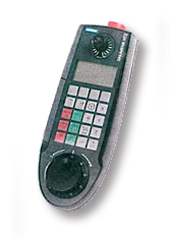 Zum bequemeren Einrichten bzw. für Vermessungsprozesse kann die Maschine mit dem Handbediengerät HT2 ausgerüstet werden.Das Handbediengerät enthält:20 Tasten, bei Bedarf frei belegbar und beschriftbarNot-Halt-Taster 2-kanalig2 Zustimmtaster (für Rechts- und Linkshänder)2-kanalig, 3-stufigOverride-DrehknopfHandradSchlüsselschalter (3 Stellungen, 2 Schlüssel)Kabellänge 3,5 MeterFolgende Funktionen sind möglich:Einrichtbetrieb:	Achsverstellung kontinuierlich bzw.	inkremental über HandradAutomatikbetrieb:	Erzeugen einer Nullpunktverschiebung mittels Handrad bei	aktiver DRF-FunktionDokumentationDie technische Dokumentation ist in folgendem Umfang in 1-facher Ausfertigung auf DVD in deutscher Sprache im Lieferumfang enthalten:Fundament-Anschlussplan (Oberflächendarstellung)AufstellanleitungBedienungsanleitung einschließlich ZulieferkomponentenWartungsanleitung fürMechanikElektrikHydraulikSteuerungsdokumentation mit Bedienungsanleitung, Diagnoseanleitung und Programmieranleitung (maschinenbezogen)Diagramme / Schaltpläne fürElektrikHydraulikPneumatikErsatz- und VerschleißteilkatalogCE KonformitätserklärungAbnahmeprotokollFundamentIm Auftragsfall erhält der Kunde vom Hersteller ein Projektbild, in dem die Maschine mit allen peripheren Einrichtungen und den beim Kunden gegebenen Aufstellbedingungen dargestellt ist. Das Projektbild ist innerhalb von 30 Tagen zu bestätigen.Nach dieser Bestätigung erhält der Kunde nach einem vertraglich noch zu vereinbarenden Zeitraum einen verbindlichen Fundamentanschlussplan (Oberflächendarstellung). Darin aufgeführt sind die Gestaltung der Fundamentoberfläche sowie die aus der Maschinenkonfiguration abgeleiteten statischen und dynamischen Belastungen.Zur Beachtung:Die Auslegung und bauliche Ausführung des Fundamentes und die zum Einbringen der Fixatoren erforderlichen Materialien, wie Zement, Vergussmasse oder Rahmen um die Fixatoren gehören nicht zu unserem Lieferumfang.Die Abdeckungen des Fundaments, der Kabel- und Rohrkanäle, die Kabel- und Rohrbefestigungen, Blechkabelkanäle, Späneleitbleche und Spänerostabdeckungen gehören nicht zu unserem Lieferumfang.DienstleistungenVorabnahmeDie Vorabnahme der Maschine im Werk des Herstellers findet ca. 2 Wochen vor dem vertraglichen Liefertermin statt.Der Kunde wird rechtzeitig vor Beginn der Vorabnahme informiert, damit dieser daran teilnehmen kann.Die Vorabnahme beinhaltet:Maschinengeometrie nach SCHIESS-Abnahmeprotokoll in Anlehnung an DIN 8620Positioniergenauigkeiten nach SCHIESS-Abnahmeprotokoll in Anlehnung an VDI/DGQ 3441MaschinenfunktionenVollständigkeit des LieferumfangesVerpackung und TransportVerpackung für Lkw-TransportLieferung FCA Aschersleben gemäß INCOTERMS 2010Montage und InbetriebnahmeLeistungen des KundenVorbereitung des Aufstellortes gemäß Fundamentanschluss- und AufstellplanÜbernahme der Maschine und Ausrüstungen vom SpediteurTransport zum Aufstellort der MaschineGewährleistung erforderlicher Montagefreiheit einschließlich Kranhakenhöhe und KranlastBereitstellung des elektrischen HauptanschlussesBereitstellung des PneumatikanschlussesBereitstellung von Hilfsmitteln (Hydrauliköl, Schmieröl, Kühlschmierstoff)Leistungen des HerstellersÜbergabe eines Fundamentanschluss- und AufstellplanesBeistellung erforderlicher TransportanweisungenAufstellen, Inbetriebnahme und Feinjustage der MaschineMessmittelbereitstellung für JustageFunktionsprüfungFür die Montage und Inbetriebnahme der Maschine im Werk des Kunden entsendet der Hersteller sein Fachpersonal. Der Zeitraum ist abhängig vom endgültigen Liefer- und Leistungsumfang und wird mit der Bestellung festgelegt.EndabnahmeDie Endabnahme der Maschine im Werk des Kunden erfolgt unmittelbar im Anschluss an die Montage und Inbetriebnahme.Der Inhalt der Endabnahme ist identisch mit der Vorabnahme im Werk des Herstellers.Nach erfolgreicher Abnahme unterzeichnen beide Seiten ein Endabnahmeprotokoll, mit dessen Unterzeichnung die Gewährleistungszeit beginnt.Schulungen im Werk des KundenDie Schulung beinhaltet:Maschinenbedienung / MaschineneinweisungProgrammierung (maschinenspezifisch)Schulungsdauer:  5 Tage während bzw. unmittelbar im Anschluss an die InbetriebnahmeVoraussetzung: Grundkenntnisse der MaschinensteuerungPreiseDer Maschinenpreis beinhaltet die vorab beschriebenen Leistungen und Ausrüstungen wie folgt:LieferbedingungenAngebotsgültigkeitSofern nicht anders vereinbart, bleibt unser Angebot einschließlich Preise für einen Zeitraum von 60 Tagen ab Datum des Angebotes gültig.Wir behalten uns das Recht geringfügiger technischer Änderungen zur Verbesserung unserer Maschinen vor, die den eigentlichen Vertragsgegenstand nicht zum Nachteil des Kunden verändern. Bei erheblichen Abweichungen wird eine schriftliche Bestätigung des Auftraggebers eingeholt.Eine Bestellung gilt erst dann als angenommen, wenn sie durch uns schriftlich bestätigt ist.Da es sich bei der angebotenen Maschine um eine Bestandsmaschine handelt, müssen wir uns einen Zwischenverkauf vorbehalten.PreiseDie angebotenen Preise verstehen sich netto in EURO ohne MwSt. für Lieferungen EXW Aschersleben gemäß INCOTERMS 2010, unverpackt.Zahlungsbedingungen1.	40%	des Vertragswertes nach Auftragserteilung gegen Rechnung2.	50%	des Vertragswertes bei Lieferung gegen Rechnung und		Versanddokumente, bzw. bei Meldung der Versandbereitschaft,		falls sich die Lieferung durch Gründe, die der Kunde zu vertreten hat,		verzögert3.	10%	des Vertragswertes bei betriebsbereiter Übergabe im Werk des		Kunden gegen Vorlage des Endabnahmeprotokolls und der		SchlussrechnungZahlbar jeweils 14 Tage nach Leistungserbringung und Rechnungslegung.Die Maschine bleibt bis zur vollständigen Bezahlung Eigentum des Verkäufers.LieferzeitDie Lieferzeit beträgt ca. 8 Wochen ab Werk nach Auftragserteilung, Klärung aller technischer und kommerzieller Details sowie Eingang der Anzahlung. Der exakte Liefertermin ist bei Vertragsabschluss festzulegen.GewährleistungDer Gewährleistungszeitraum beträgt 12 Monate ab Inbetriebnahme, längstens jedoch 15 Monate ab Lieferung, falls sich die Inbetriebnahme aufgrund nicht von der SCHIESS GmbH zu vertretender Umstände verzögert.Ausgenommen von dieser Gewährleistung sind Verschleißteile, Fremdeinwirkung oder Schäden, die durch unsachgemäße Bedienung entstanden sind. Die Gewährleistung gilt unter der Voraussetzung, dass die Maschine entsprechend den Vertragsbedingungen betrieben und gemäß den Anweisungen lt. Dokumentation gewartet wird.SCHIESS GmbHOptionenEUROEUROGrundmaschineHorizontal-Bohr- und FräsbearbeitungszentrumModell HoriMaster P160einschließlich:Grundmaschine wie oben beschriebenDokumentationLayout und FundamentzubehörVorabnahmeInklusiveZusatzausrüstungenAutomatischer Werkzeugwechsel mit 40 PlätzenInklusiveSpänefördererInklusiveKühlschmierstoffanlage für innere und äußere Kühlmittelzuführung mit Papierbandfilter, frequenzgeregeltInklusiveHandbediengerät HT2InklusiveDienstleistungenVerpackung für LKW-TransportLieferung FCA Aschersleben10.500Montage, Inbetriebnahme und Endabnahme im Kundenwerk in EuropaInklusiveSchulungen im Kundenwerk in Europa7.500Price contact Carlstad Machinetools AB +46 70 7795159 or info@cmabs.se